《任务3-4、液体流量检测》教案一、课程概况一、课程概况一、课程概况一、课程概况一、课程概况任务名称任务3-4、液体流量检测任务3-4、液体流量检测任务3-4、液体流量检测任务3-4、液体流量检测授课对象高职二年级高职二年级使用教材自动检测与转换技术二、学情分析二、学情分析二、学情分析二、学情分析二、学情分析学生知识经验分析作为二年级学生，已经具备一定专业基础课知识；理论知识相对薄弱，学习习惯不佳。作为二年级学生，已经具备一定专业基础课知识；理论知识相对薄弱，学习习惯不佳。作为二年级学生，已经具备一定专业基础课知识；理论知识相对薄弱，学习习惯不佳。作为二年级学生，已经具备一定专业基础课知识；理论知识相对薄弱，学习习惯不佳。学生学习能力分析学生的学习积极性不够，学习兴趣不浓厚；独立自主的学习能力不强，主观能动性不足。学生的学习积极性不够，学习兴趣不浓厚；独立自主的学习能力不强，主观能动性不足。学生的学习积极性不够，学习兴趣不浓厚；独立自主的学习能力不强，主观能动性不足。学生的学习积极性不够，学习兴趣不浓厚；独立自主的学习能力不强，主观能动性不足。学生思想状况分析对未来的规划不清晰，对专业的前景认识不够；学习上有惰性，自制力不强，缺乏持之以恒的毅力。对未来的规划不清晰，对专业的前景认识不够；学习上有惰性，自制力不强，缺乏持之以恒的毅力。对未来的规划不清晰，对专业的前景认识不够；学习上有惰性，自制力不强，缺乏持之以恒的毅力。对未来的规划不清晰，对专业的前景认识不够；学习上有惰性，自制力不强，缺乏持之以恒的毅力。三、教学内容三、教学内容三、教学内容三、教学内容三、教学内容课堂教学目标（一）知识目标1．认识流量传感器的种类； 2．熟悉霍尔式水流量传感器和流量检测的工作原理。（二）技能目标1．会正确选择本任务合适的传感器，并能够正确安装； 2．在本项目虚拟仪器平台的适当位置搭建转速检测的虚拟仪器。（三）思政目标1. 科技创新助力国家发展，激发学生的创新意识，培养创新精神；2. 增强民族自豪感。（一）知识目标1．认识流量传感器的种类； 2．熟悉霍尔式水流量传感器和流量检测的工作原理。（二）技能目标1．会正确选择本任务合适的传感器，并能够正确安装； 2．在本项目虚拟仪器平台的适当位置搭建转速检测的虚拟仪器。（三）思政目标1. 科技创新助力国家发展，激发学生的创新意识，培养创新精神；2. 增强民族自豪感。（一）知识目标1．认识流量传感器的种类； 2．熟悉霍尔式水流量传感器和流量检测的工作原理。（二）技能目标1．会正确选择本任务合适的传感器，并能够正确安装； 2．在本项目虚拟仪器平台的适当位置搭建转速检测的虚拟仪器。（三）思政目标1. 科技创新助力国家发展，激发学生的创新意识，培养创新精神；2. 增强民族自豪感。（一）知识目标1．认识流量传感器的种类； 2．熟悉霍尔式水流量传感器和流量检测的工作原理。（二）技能目标1．会正确选择本任务合适的传感器，并能够正确安装； 2．在本项目虚拟仪器平台的适当位置搭建转速检测的虚拟仪器。（三）思政目标1. 科技创新助力国家发展，激发学生的创新意识，培养创新精神；2. 增强民族自豪感。重点难点（一）教学重点1、霍尔效应及霍尔传感器的应用；2、流量的概念及流量测量方法。（二）教学难点1、霍尔式流量传感器的工作原理；2、液体流量检测的虚拟仪器程序设计（一）教学重点1、霍尔效应及霍尔传感器的应用；2、流量的概念及流量测量方法。（二）教学难点1、霍尔式流量传感器的工作原理；2、液体流量检测的虚拟仪器程序设计（一）教学重点1、霍尔效应及霍尔传感器的应用；2、流量的概念及流量测量方法。（二）教学难点1、霍尔式流量传感器的工作原理；2、液体流量检测的虚拟仪器程序设计（一）教学重点1、霍尔效应及霍尔传感器的应用；2、流量的概念及流量测量方法。（二）教学难点1、霍尔式流量传感器的工作原理；2、液体流量检测的虚拟仪器程序设计思政资源思政素材资料：国产流量计市场占有率的变化统计。思政元素科技创新助力国家发展，激发学生的创新意识，培养创新精神，同时增强民族自豪感思政素材资料：国产流量计市场占有率的变化统计。思政元素科技创新助力国家发展，激发学生的创新意识，培养创新精神，同时增强民族自豪感思政素材资料：国产流量计市场占有率的变化统计。思政元素科技创新助力国家发展，激发学生的创新意识，培养创新精神，同时增强民族自豪感思政素材资料：国产流量计市场占有率的变化统计。思政元素科技创新助力国家发展，激发学生的创新意识，培养创新精神，同时增强民族自豪感教学方法案例引入、任务驱动、讲授、小组讨论、反思总结案例引入、任务驱动、讲授、小组讨论、反思总结案例引入、任务驱动、讲授、小组讨论、反思总结案例引入、任务驱动、讲授、小组讨论、反思总结教学手段多媒体课件、动画视频、在线课程、虚拟设计平台、传感器模块多媒体课件、动画视频、在线课程、虚拟设计平台、传感器模块多媒体课件、动画视频、在线课程、虚拟设计平台、传感器模块多媒体课件、动画视频、在线课程、虚拟设计平台、传感器模块教学内容和教学过程教学内容和教学过程教学内容和教学过程教学内容和教学过程思政映射与融入【课程导入】资料阅读：国产流量计市场占有率的变化统计。【讨论】科技兴国，应对国外技术垄断和技术封锁。【教师点评】【课程导入】资料阅读：国产流量计市场占有率的变化统计。【讨论】科技兴国，应对国外技术垄断和技术封锁。【教师点评】【课程导入】资料阅读：国产流量计市场占有率的变化统计。【讨论】科技兴国，应对国外技术垄断和技术封锁。【教师点评】【课程导入】资料阅读：国产流量计市场占有率的变化统计。【讨论】科技兴国，应对国外技术垄断和技术封锁。【教师点评】科技创新助力国家发展，激发学生的创新意识，培养创新精神，同时增强民族自豪感【讲授】任务3-4的任务分析和界面搭建演示1.流量检测概述①流量基本概念流量是化工生产过程中的重要参数之一，为了控制生产过程能定态进行，就必须经常了解操作条件，如压强、流量等，并加以调节和控制。流量与温度、压力、物位统称为过程控制中的四大参数。（流量计量事关国计民生，如水、燃气、汽油的流量检测，河流流量检测等）②流量检测③差压式流量检测④速度式流量检测⑤容积式转速测量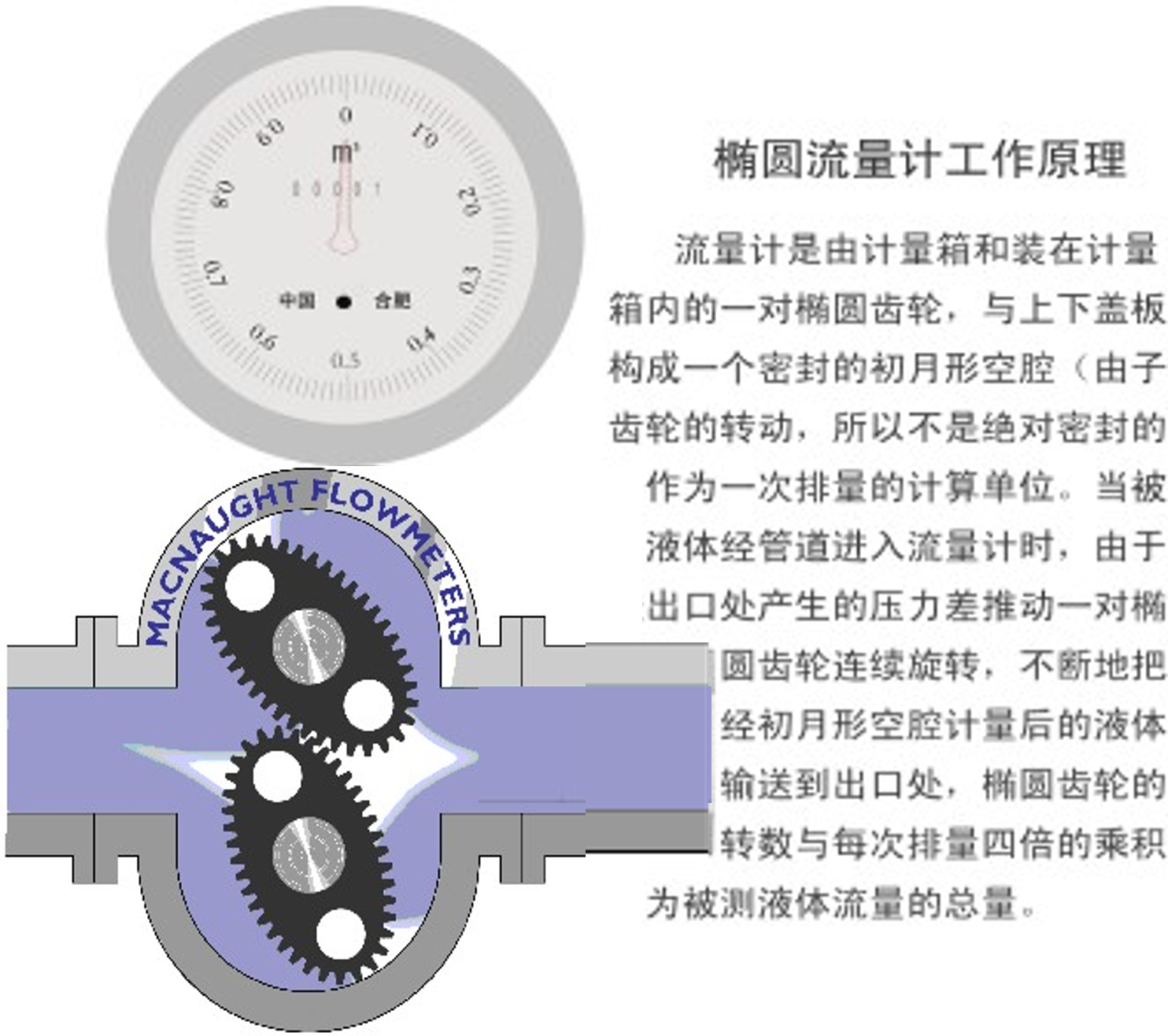 ⑥质量流量检测⑦其他流量检测方法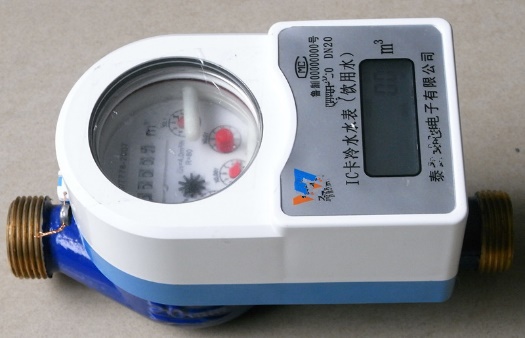 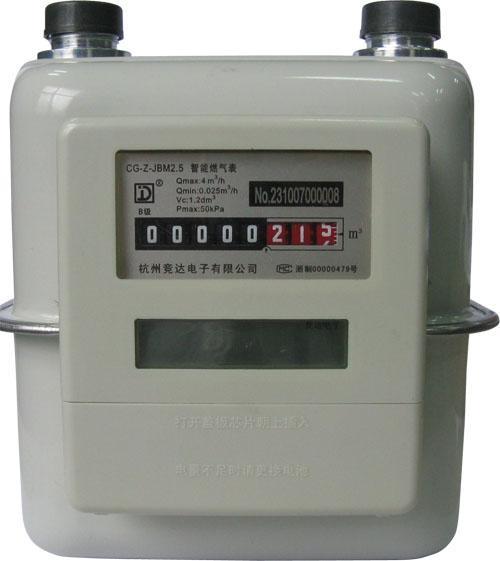 国产智能水表、气表2．霍尔流量传感器简介3．《任务3-4、液体流体检测》任务分析流量检测的界面、逻辑分析及程序连线4．《任务3-4、液体流量检测》LabVIEW界面搭建的操作演示5．《任务3-4、液体流量检测》的硬件连线与运行调试【练一练】【讨论】小组讨论任务实施方案，并进行人员分工。【点评】【任务实施】1．各学习团队根据分工进行《任务3-3、液体物位检测》的实施，教师巡回指导、回答疑问，检测任务单填写情况。2．教师根据各学习团队对任务3-4的完成情况进行评价。【注意问题】在各团队任务实施流程进行第一步操作时，教师召集将要实施第二步的学生，讲解第二步实施的步骤与注意事项；在实施第二步时，教师召集第三、第四步的学生讲解第三、第四步实施的步骤与注意事项。【反思总结】1．各学习团队总结本任务实施过程的得失，提出建议。2．由轮执组长主持组内各学习团队交流心得。3．教师点评《任务3-4、液体流量检测》实施情况，明确实施过程应该发扬的优点，指出下次任务实施需要改进之处。【讲授】任务3-4的任务分析和界面搭建演示1.流量检测概述①流量基本概念流量是化工生产过程中的重要参数之一，为了控制生产过程能定态进行，就必须经常了解操作条件，如压强、流量等，并加以调节和控制。流量与温度、压力、物位统称为过程控制中的四大参数。（流量计量事关国计民生，如水、燃气、汽油的流量检测，河流流量检测等）②流量检测③差压式流量检测④速度式流量检测⑤容积式转速测量⑥质量流量检测⑦其他流量检测方法国产智能水表、气表2．霍尔流量传感器简介3．《任务3-4、液体流体检测》任务分析流量检测的界面、逻辑分析及程序连线4．《任务3-4、液体流量检测》LabVIEW界面搭建的操作演示5．《任务3-4、液体流量检测》的硬件连线与运行调试【练一练】【讨论】小组讨论任务实施方案，并进行人员分工。【点评】【任务实施】1．各学习团队根据分工进行《任务3-3、液体物位检测》的实施，教师巡回指导、回答疑问，检测任务单填写情况。2．教师根据各学习团队对任务3-4的完成情况进行评价。【注意问题】在各团队任务实施流程进行第一步操作时，教师召集将要实施第二步的学生，讲解第二步实施的步骤与注意事项；在实施第二步时，教师召集第三、第四步的学生讲解第三、第四步实施的步骤与注意事项。【反思总结】1．各学习团队总结本任务实施过程的得失，提出建议。2．由轮执组长主持组内各学习团队交流心得。3．教师点评《任务3-4、液体流量检测》实施情况，明确实施过程应该发扬的优点，指出下次任务实施需要改进之处。【讲授】任务3-4的任务分析和界面搭建演示1.流量检测概述①流量基本概念流量是化工生产过程中的重要参数之一，为了控制生产过程能定态进行，就必须经常了解操作条件，如压强、流量等，并加以调节和控制。流量与温度、压力、物位统称为过程控制中的四大参数。（流量计量事关国计民生，如水、燃气、汽油的流量检测，河流流量检测等）②流量检测③差压式流量检测④速度式流量检测⑤容积式转速测量⑥质量流量检测⑦其他流量检测方法国产智能水表、气表2．霍尔流量传感器简介3．《任务3-4、液体流体检测》任务分析流量检测的界面、逻辑分析及程序连线4．《任务3-4、液体流量检测》LabVIEW界面搭建的操作演示5．《任务3-4、液体流量检测》的硬件连线与运行调试【练一练】【讨论】小组讨论任务实施方案，并进行人员分工。【点评】【任务实施】1．各学习团队根据分工进行《任务3-3、液体物位检测》的实施，教师巡回指导、回答疑问，检测任务单填写情况。2．教师根据各学习团队对任务3-4的完成情况进行评价。【注意问题】在各团队任务实施流程进行第一步操作时，教师召集将要实施第二步的学生，讲解第二步实施的步骤与注意事项；在实施第二步时，教师召集第三、第四步的学生讲解第三、第四步实施的步骤与注意事项。【反思总结】1．各学习团队总结本任务实施过程的得失，提出建议。2．由轮执组长主持组内各学习团队交流心得。3．教师点评《任务3-4、液体流量检测》实施情况，明确实施过程应该发扬的优点，指出下次任务实施需要改进之处。【讲授】任务3-4的任务分析和界面搭建演示1.流量检测概述①流量基本概念流量是化工生产过程中的重要参数之一，为了控制生产过程能定态进行，就必须经常了解操作条件，如压强、流量等，并加以调节和控制。流量与温度、压力、物位统称为过程控制中的四大参数。（流量计量事关国计民生，如水、燃气、汽油的流量检测，河流流量检测等）②流量检测③差压式流量检测④速度式流量检测⑤容积式转速测量⑥质量流量检测⑦其他流量检测方法国产智能水表、气表2．霍尔流量传感器简介3．《任务3-4、液体流体检测》任务分析流量检测的界面、逻辑分析及程序连线4．《任务3-4、液体流量检测》LabVIEW界面搭建的操作演示5．《任务3-4、液体流量检测》的硬件连线与运行调试【练一练】【讨论】小组讨论任务实施方案，并进行人员分工。【点评】【任务实施】1．各学习团队根据分工进行《任务3-3、液体物位检测》的实施，教师巡回指导、回答疑问，检测任务单填写情况。2．教师根据各学习团队对任务3-4的完成情况进行评价。【注意问题】在各团队任务实施流程进行第一步操作时，教师召集将要实施第二步的学生，讲解第二步实施的步骤与注意事项；在实施第二步时，教师召集第三、第四步的学生讲解第三、第四步实施的步骤与注意事项。【反思总结】1．各学习团队总结本任务实施过程的得失，提出建议。2．由轮执组长主持组内各学习团队交流心得。3．教师点评《任务3-4、液体流量检测》实施情况，明确实施过程应该发扬的优点，指出下次任务实施需要改进之处。团队协作，工匠精神课后作业课后作业1、每人认真学习下个任务的教学讲义。2、小组确定下个任务的虚拟仪器搭建实施流程，每人填写在相应的学习任务单上。3、完成在线课程的在线练习1、每人认真学习下个任务的教学讲义。2、小组确定下个任务的虚拟仪器搭建实施流程，每人填写在相应的学习任务单上。3、完成在线课程的在线练习1、每人认真学习下个任务的教学讲义。2、小组确定下个任务的虚拟仪器搭建实施流程，每人填写在相应的学习任务单上。3、完成在线课程的在线练习